Measurement Stations Activity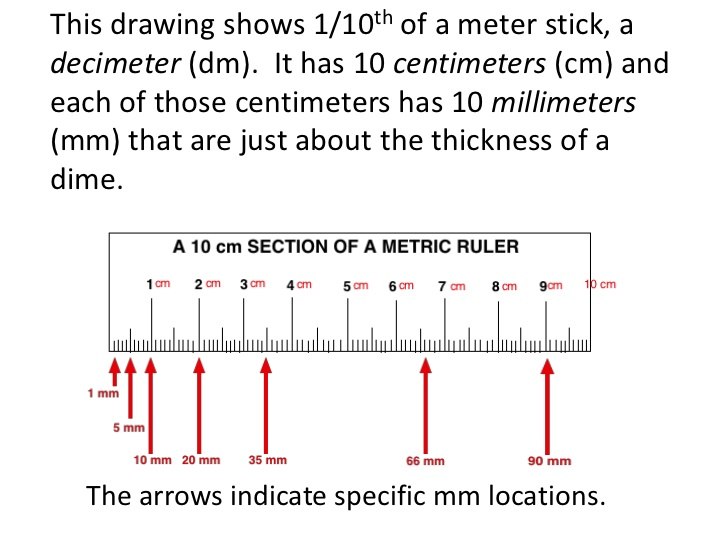 MeasurementNotes:  Description, Units, Tool(s), How toPracticePracticeTimeMassPaperclipgMassPebblegVolume of a LiquidBluemLVolume of a LiquidGreenmLVolume a Regular SolidBoxcm3Volume a Regular SolidBookcm3MeasurementNotes:  Description, Units, Tool(s), How toPracticePracticeVolume of an Irregular SolidPebble (Color ______________)Pebble (Color ______________)Density (A)Density (B)1.1.Density (B)2.2.TemperatureAir°CTemperatureWater°CLengthPaperclipcmLengthTable Heightcm